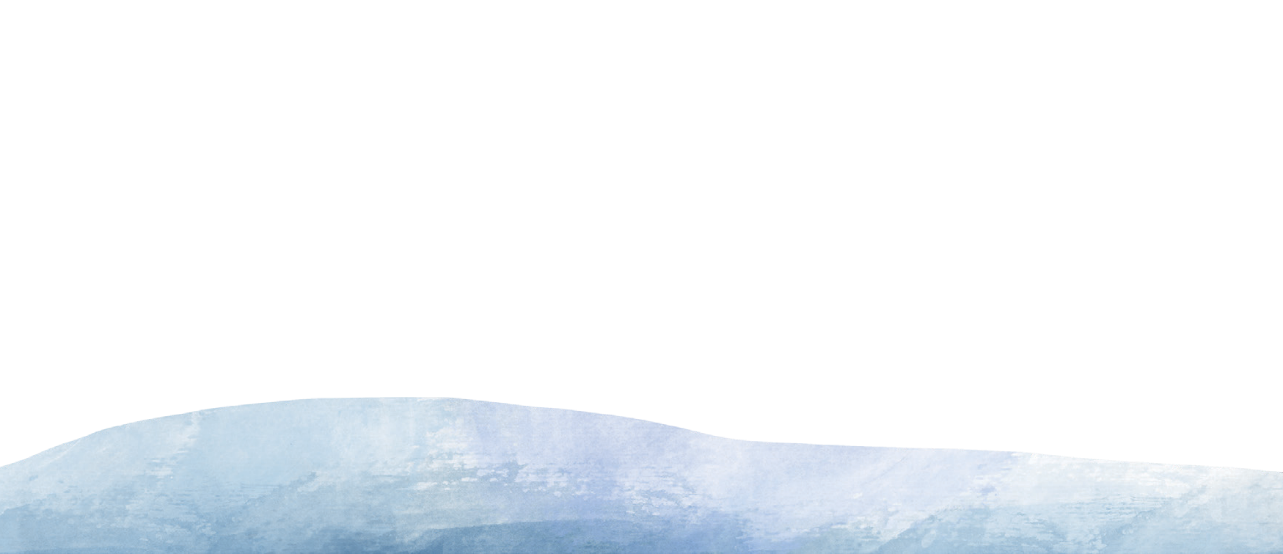 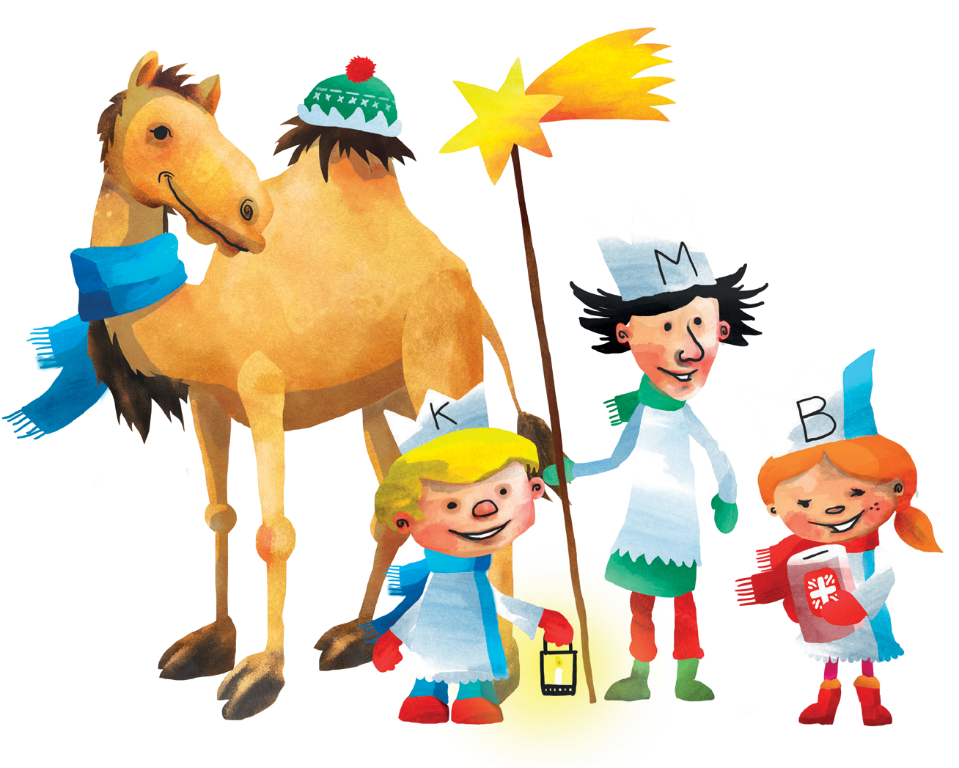 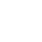 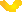 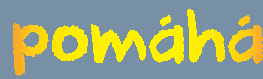 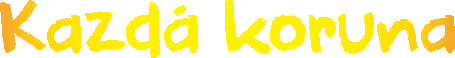 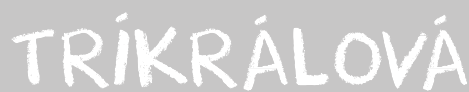 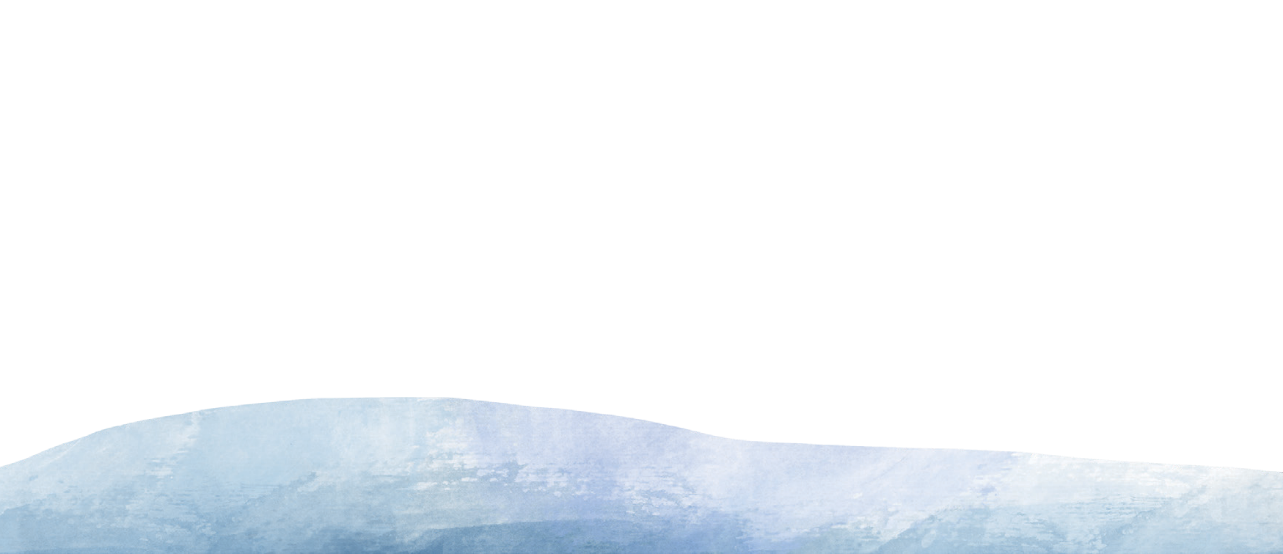 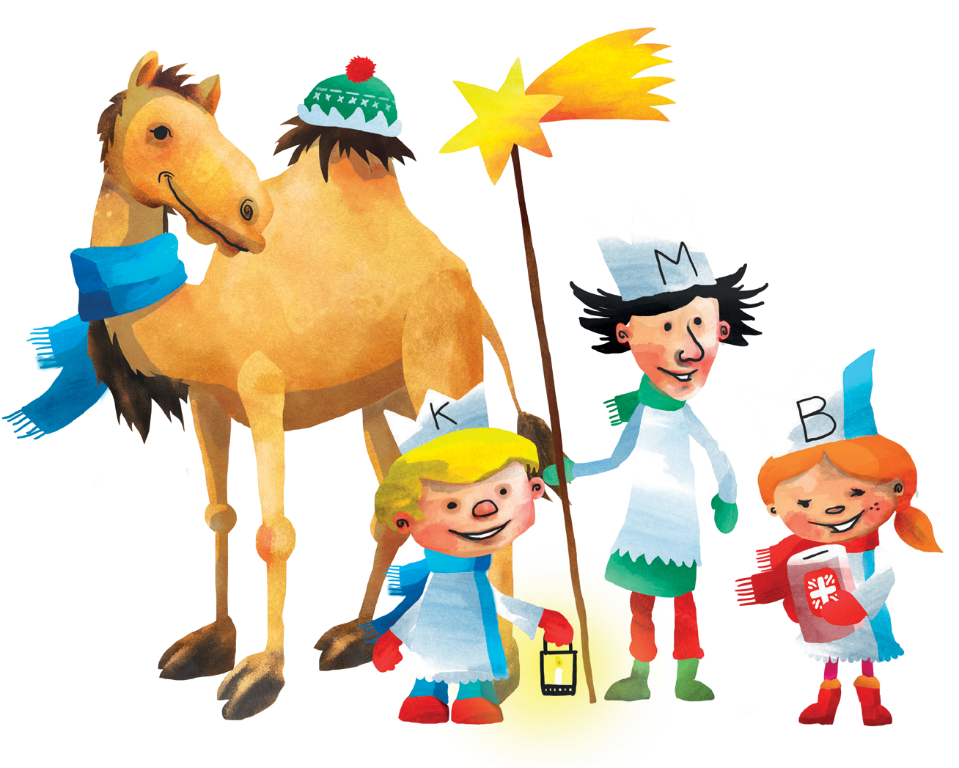 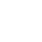 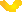 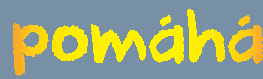 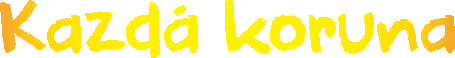 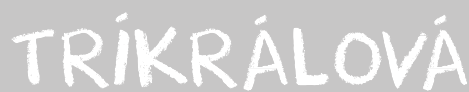 TRIKRAlOVA sBIRKAwww.trikralovasbirka.cz  Přispět můžete více způsoby:Bezhotovostní dar: 66008822/0800, VS pro náš region: 777955023, od 1.prosince 2021 do 31.ledna 2022On-line: www.trikralovasbirka.cz, se zadáním PSČ nebo názvu naší charity:          Farní charita Rychnov nad Kněžnou, do 30. dubna 2022Třem králům do pokladničky po celé České republice od 1. do 16.1.2022Sledováním Tříkrálového koncertu 9. ledna 2022 od 18 hodin na ČT1Kontakty: PharmDr. Ilona Mikušová, Farní charita Rychnov nad Kněžnoutel: 494 534 431, email: ilona.mikusova@charitark.cz, Mgr. Eva Šmídová, email: eva.smidova@charitark.cz, www, rychnov.charita.cz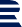 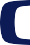 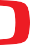 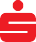 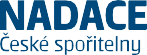 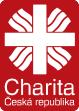 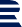 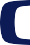 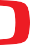 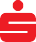 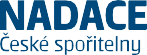 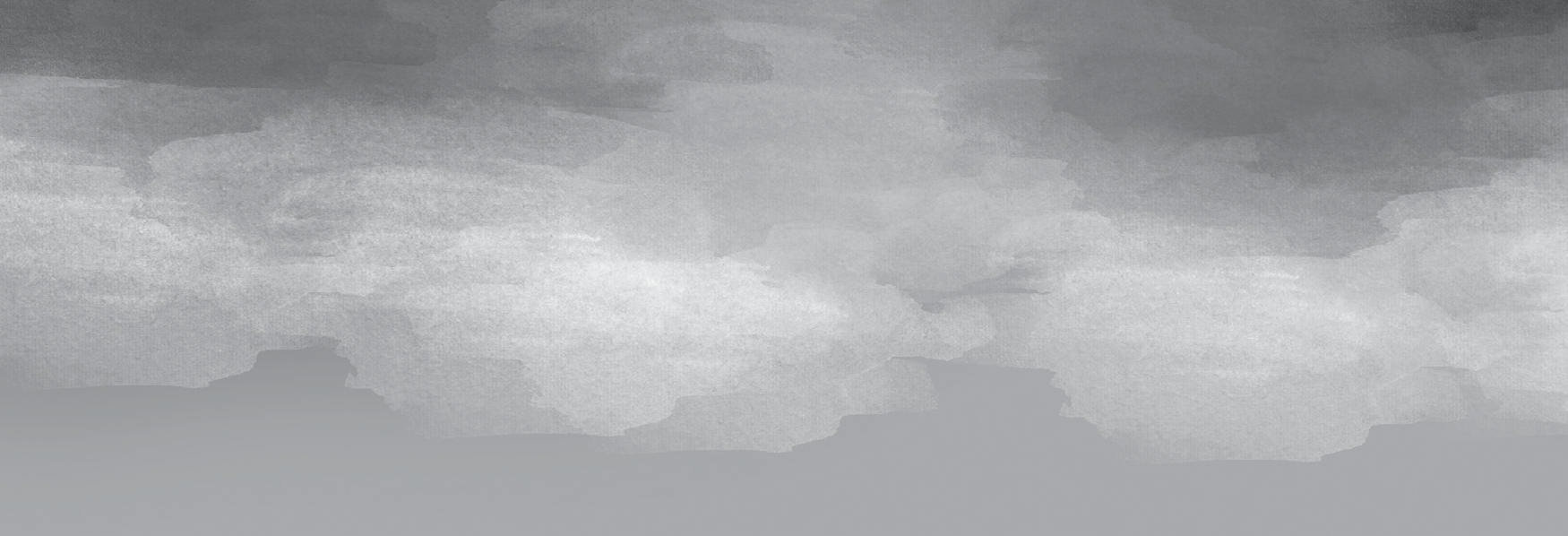 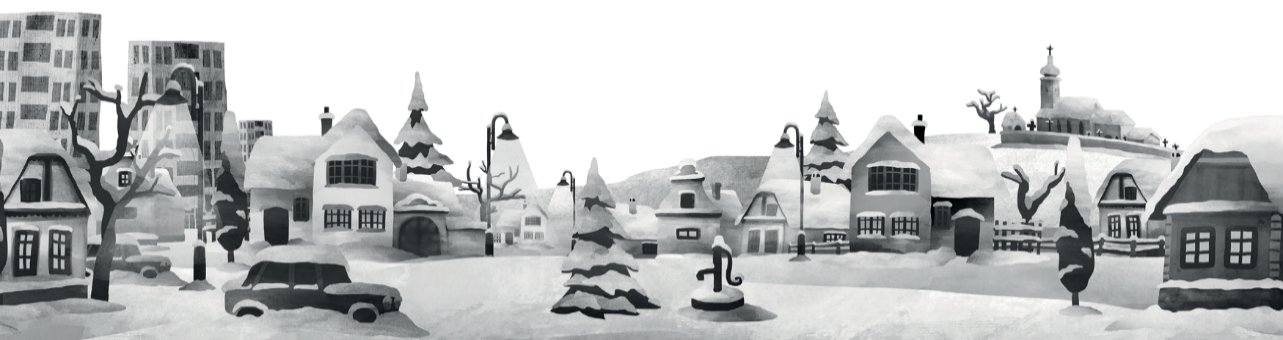 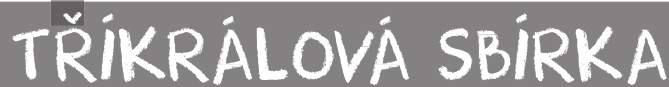 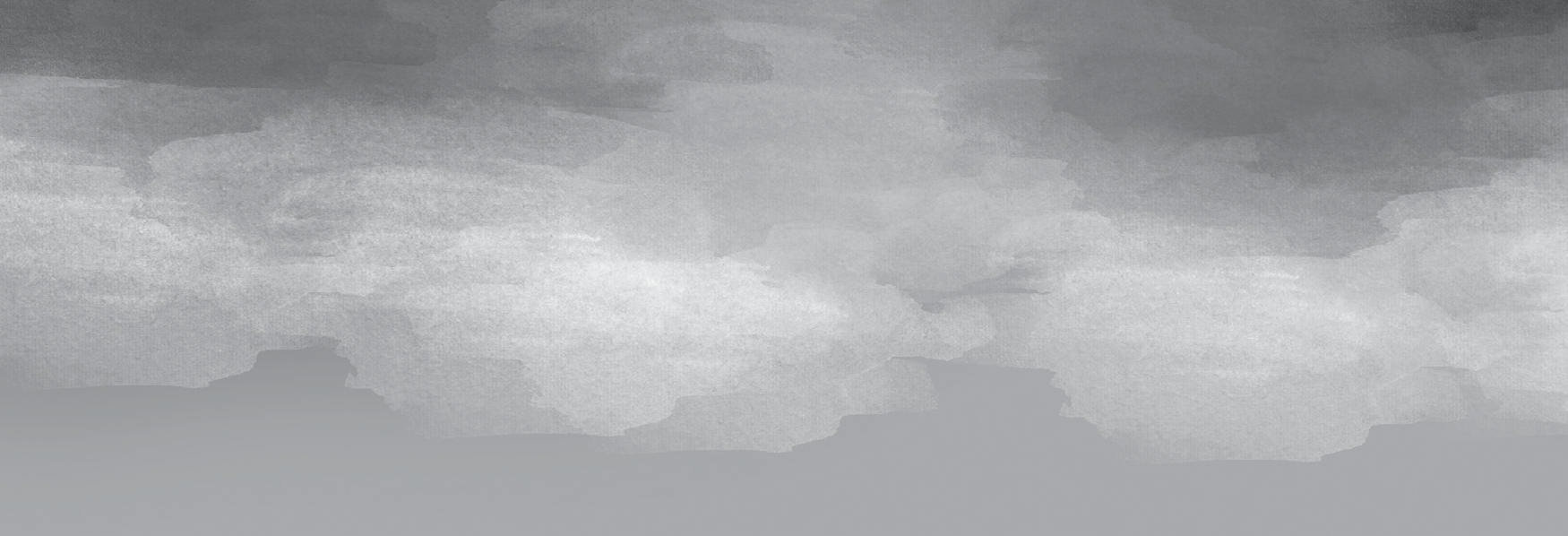 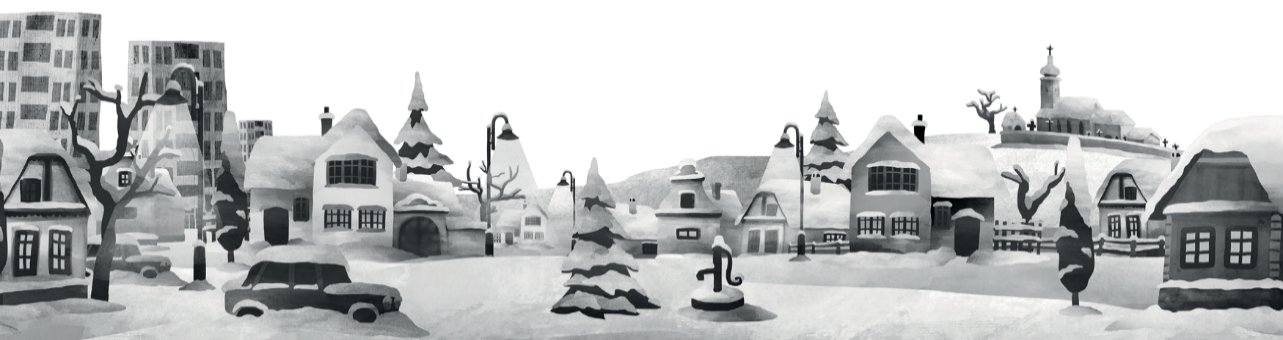 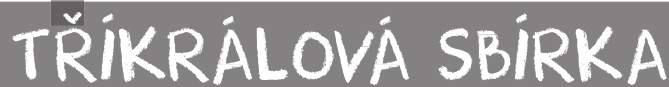 Záměry na využití prostředků získaných z Tříkrálové sbírky 2022:Nebude-li možno koledovat z důvodu zhoršené epidemiologické situace, budeme vás  informovat o umístění statických pokladniček na: www.rychnov.charita.cz , www.facebook.com/rychnov.charita.czJménem potřebných děkujeme za Vaši štědrost a věrnost Tříkrálové sbírce. Kontakty: Farní charita Rychnov nad Kněžnoutel: 494 534 431, www, rychnov.charita.czPharmDr. Ilona Mikušová, email: ilona.mikusova@charitark.cz, Mgr. Eva Šmídová, email: eva.smidova@charitark.czNázev projektuPopis projektu + konkrétní využitíObnova vybavení a provoz Stacionáře sv. FrantiškaObnova vybavení a provoz ve Stacionáři sv. Františka v Rychnově nad Kněžnou - Denní stacionář, Týdenní stacionář, Odlehčovací službyPřímá pomoc a náklady s ní spojenéKonkrétním lidem a rodinám v nouzi v regionu působnosti FCH RKRodinám s více dětmi dlouhodobě žijícím na hranici chudoby; rodinám s postiženým dítětem Redistribuce potravinové a materiálové pomociNízkoprahové denní centrumpro lidi bez domovaKrytí nákladů spojených s provozem NDC ZastávkaMimořádné situaceKrytí nákladů vzniklých při odstraňování následků povodní, požárů apod.Dar na realizaci humanitárních projektů v zahraničíProjekty v Indii: kvalifikační kurzy pro nevyučené a nezaměstnané mladé lidi v oblasti Bangalore, podpora nemajetných školáků a vysokoškolských studentů v oblasti Belgaum